5 апреля 2005 года решением Могилевского райисполкома создано учреждение «Могилевский районный физкультурно-спортивный клуб».Предметом деятельности государственного учреждения «Могилевский районный физкультурно-спортивный клуб» является: организация и проведение физкультурно-оздоровительной, спортивно-массовой работы с населением по месту жительства; организация досуга населения путем привлечения к занятиям физкультурой, спортом и туризмом; организация и проведение соревнований, мероприятий, турниров, туристических слетов, акций и тд.Целями деятельности государственного учреждения «Могилевский районный физкультурно-спортивный клуб» является: развитие физкультурно-оздоровительной, спортивно-массовой, туристско-экскурсионной, спортивно-туристской работы; привлечение жителей Могилевского района различной возрастной категории к систематическим занятиям физической культурой, спортом, туризмом.Юридический адрес:213105, Могилевская область, Могилевский р-н, Вейнянский с/с, аг. Вейно, Тел/факс 80222 74 43 45 e-mail: fsc-rik@mail.ru, fsc@sportmogrik.gov.byНа балансе учреждения находится спортивный объект, состоящий из спортивного сооружения открытого типа и бытового помещения стадиона, находящийся на территории аг. Вейно (предназначен для эксплуатации в весенне-осенний период).В ГУ «Могилевский РФСК» функционируют секции с охватом детского и взрослого населения района по следующим видам спорта: «Волейбол», «Хоккей с шайбой», «Футбол», «Общая физическая подготовка», «Скандинавская ходьба». Занятия проходят на спортивных базах Могилевского района в аг.Сухари, аг.Княжицы, аг.Кадино, аг.Восход, аг.Межисетки. Организована работа групп для людей с инвалидностью и пожилого возраста.Сборные команды из числа занимающихся в секциях не однократно являются победителями и призерами областных зональных, финальных и республиканских соревнований. По итогам работы за 2021 и 2022 год ГУ «Могилевский РФСК» награжден дипломами, как лучшее учреждение, трудовой коллектив по развитию физической культуры, спорта и туризма (председатель Мельникова Л.А.).За период 2021-2023 Могилевский район является победителем областной круглогодичной спартакиады по месту жительства по 2 группе.Еще больше о нас https://www.instagram.com/mogilevregion_fsc/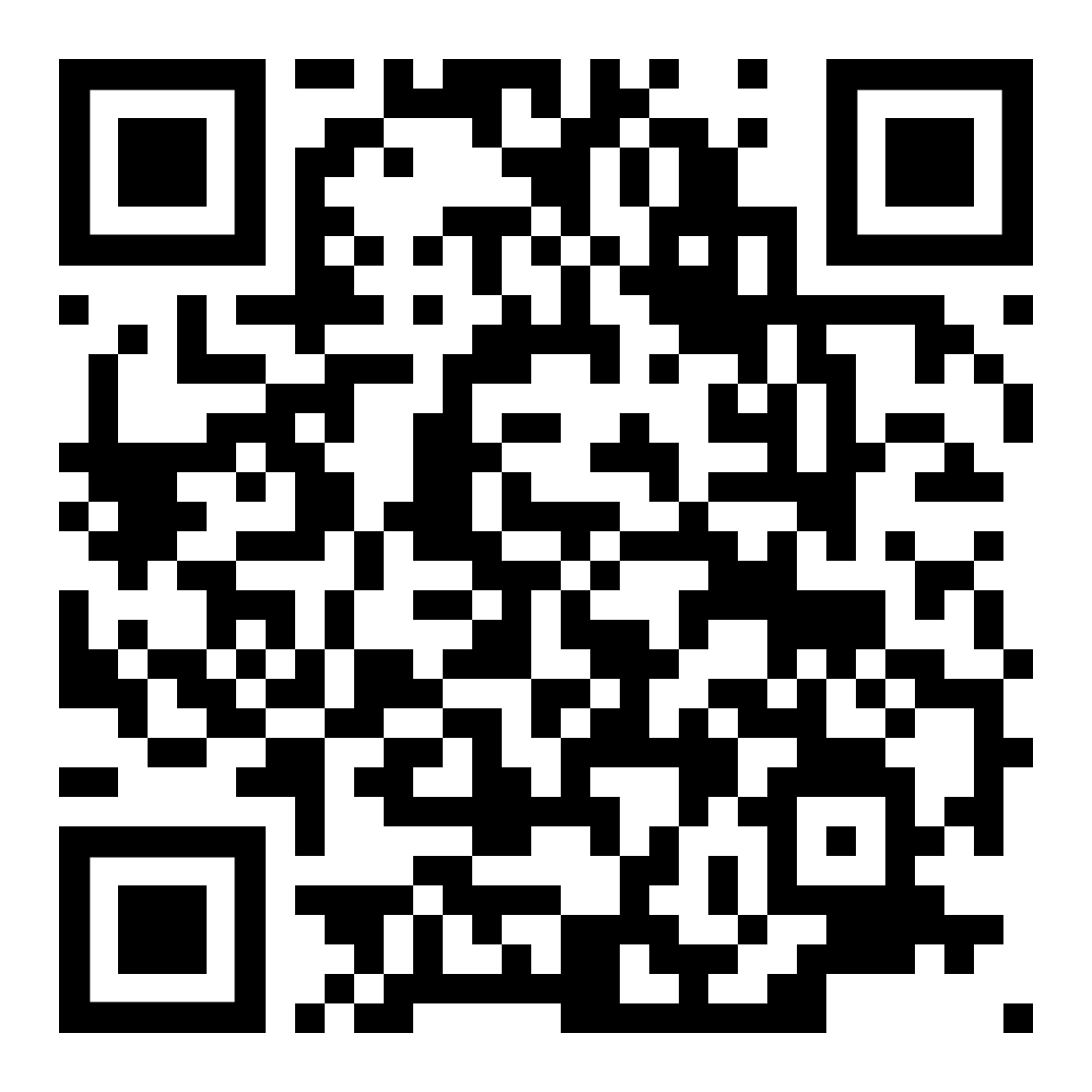 https://vk.com/mogrfsc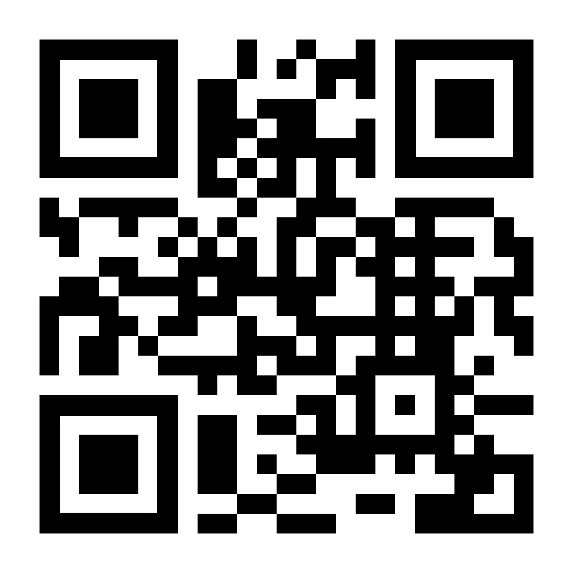 